Curriculum VitaeDHA Licensed Pharmacist Career Objective       To seek an opportunity to work in a reputed organization, where my innovative ideas can be put into practice, my skills and knowledge can be valued as a profitable asset for the firm, I want to be a part of a team that works dynamically towards the growth of the organization.Professional SummaryI am a Pharmacist with 2 years of experience in pharmacy field. Good in business development,improvement in sales and knowledge of drugs.Summary of Skills:-Can work efficiently both as an individual as well as with a team.Having fast self-learning capability.Easily adaptable to any situations.Exceptionally good written, spoken and self correspondence skills in English.Individual with high motivation, active personality and excellent standup presentation.Professional Experience:-New Zam Zam Medical hall, Hyderabad.June 2012 - August 2014Role: PharmacistJob Profile:-Responsible for Dispensing of Medicines according to the doctors prescriptions. Checking and replacing of the expired stock .Maintenance of records and narcotics prescription.Maintenance of drugs in schedule wise, generic wise or brand wise in shelves.Ordering of Medicines and Cosmetics in shortage.Explanation of uses, dosage and contra-indication of medicines and drugs to patients.Maintenance of various records relating procurement, store and dispensing of medicines.Purchasing of the Medicine stock from the stockiest.Able to clarify the doubts of the customers. Selling of OTC dugs.Interacting and working closely with other healthcare professionals.Academic Qualification:-Graduation in B.Pharmacy from Gayatri institute of pharmaceutical sciences and research centre, Shad Nagar, affliated to Jawaharlal Nehru Technological University, Hyderabad, India, in 2012 with 70.39% aggregate marks.Intermediate Examination (10+2) from Board of Intermediate Education, Hyderabad, March 2008 with 83.3% aggregate marks.Secondary School Certificate (10th) from Board of Secondary Education, Hyderabad, March 2006 with 86 % aggregate marks.Personal details:-D.O.B                       :  05 APRIL 1990Gender                    :  MaleNationality              :  IndianMarital Status         :  UnmarriedLanguage known    :  English, Hindi, Urdu and Telugu.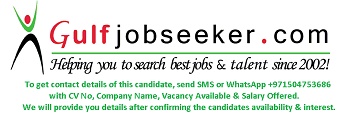      Gulfjobseeker.com CV No: 1516104